附件:校园招聘易信、微信公众号及邮箱一、易信公众号名称为：江苏电信招聘，易信号zhaopin_js，二维码为：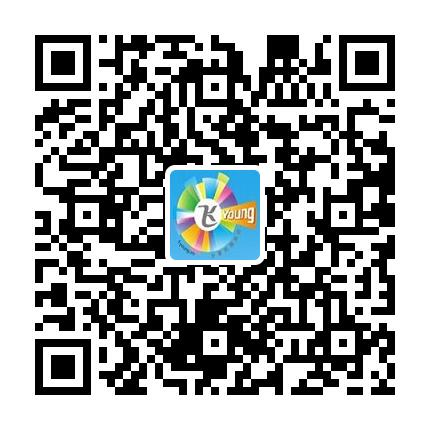 二、微信公众号名称为：江苏电信招聘，微信号：zhaopin_js，二维码为：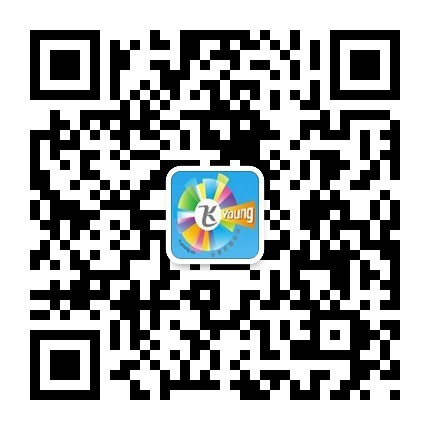 三、189邮箱：zhaopin_js@189.cn